ΘΕΜΑ:	Λογοτεχνικός μαθητικός διαγωνισμός σε συνεργασία με                 το Μορφωτικό Σύνδεσμο Βαρβασίου Χίου- Βιβλιοθήκη «ο Φάρος»:                  ΤΟ ΘΕΜΑ ΤΟΥ  ΔΙΑΓΩΝΙΣΜΟΥ «Μπροστά μας έχουμε σφαγές, έχουμε θανάτους πέσαμε σε κακούς καιρούς και μέρες οργισμένες τρικυμισμένο μας αρπάει το χωματένιο πέλαγος...»Τα λόγια αυτά, του ποιητή Βύρωνα Λεοντάρη, θα μπορούσαν να είναι η αρχή του μονολόγου ενός περιπλανώμενου πρόσφυγα της εποχής μας ή ενός Μικρασιάτη, αμέσως μετά τον ξεριζωμό του ή ακόμη μιας Τρωαδίτισσας, μετά την άλωση της Τροίας…Συνεχίστε, με το δικό σας τρόπο, το μονόλογο αυτό, σε όποια μορφή ποιητικού ή πεζού λόγου θελήσετε, αρκεί να αναδειχθεί ο προβληματισμός, οι σκέψεις και τα συναισθήματά σας για το διαχρονικό ζήτημα της προσφυγιάς.                 Οι συμμετέχοντες/ουσες μαθητές/τριες στο φετινό λογοτεχνικό διαγωνισμό καλούνται να αναπτύξουν το παραπάνω θέμα. ΕΛΛΗΝΙΚΗ ΔΗΜΟΚΡΑΤΙΑΥΠΟΥΡΓΕΙΟ ΠΟΛΙΤΙΣΜΟΥΠΑΙΔΕΙΑΣ KAI ΘΡΗΣΚΕΥΜΑΤΩΝΠΕΡΙΦΕΡΕΙΑΚΗ ΔΙΕΥΘΥΝΣΗ ΕΚΠΑΙΔΕΥΣΗΣ Β. ΑΙΓΑΙΟΥΔΙΕΥΘΥΝΣΗ ΔΕΥΤΕΡΟΒΑΘΜΙΑΣ ΕΚΠΑΙΔΕΥΣΗΣ ΧΙΟΥΤΟΜΕΑΣ ΣΧΟΛΙΚΩΝ ΔΡΑΣΤΗΡΙΟΤΗΤΩΝTαχ. Δ/νση: Ηρώων Πολυτεχνείου 13, 82100 Χίος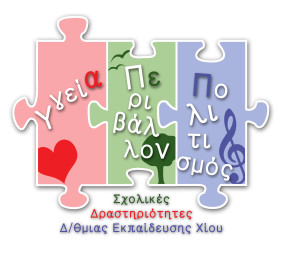 Πληροφορίες: Στέλλα ΤσιροπινάΤηλέφωνο:  22710-24718Ε-mail:    ypsd@dide.chi.sch.grΙστότοπος:  drasischiou.weebly.comΧίος,  17-03-2016Αρ. πρ. : 2179ΠΡΟΣ: Τη ΔΙΕΥΘΥΝΣHΓΕΝΙΚΟΥ ΛΥΚΕΙΟΥ ΚΑΛΛΙΜΑΣΙΑΣ την ΕΠΙΤΡΟΠΗ του ΛΟΓΟΤΕΧΝΙΚΟΥ ΔΙΑΓΩΝΙΣΜΟΥ Η Διευθύντρια Δευτεροβάθμιας Εκπαίδευσης ΧίουΤ. Σ.Υ.    Ευτυχία Βλυσίδου